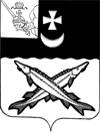    Заключениена проект  решения    Совета сельского поселения Антушевское о внесении изменений в решение Совета сельского поселения Антушевское от 25.12.2018 № 30 «О бюджете сельского  поселения Антушевское  на 2019 год и плановый период 2020 и 2021 годов»                                                                                  от 18 февраля  2019года Экспертиза проекта решения проведена на основании  п.11 статьи 12 Положения о контрольно-счетной комиссии района, утвержденного решением Представительного Собрания района от 27.02.2008  № 50 (с учетом внесенных изменений и дополнений). В результате экспертизы установлено:          Проектом решения предлагается утвердить основные характеристики бюджета поселения на 2019 год:         - общий объем доходов в сумме 8517,0тыс. руб. (остается без изменений);         - общий объем расходов в сумме 8928,3 тыс. руб., что больше ранее утвержденного объема расходов на 411,3 тыс. руб.;         - дефицит бюджета поселения предусмотрен  в сумме 411,3 тыс. руб.  или 20,6% от общего объема доходов без учета объема безвозмездных поступлений и поступлений налоговых доходов по дополнительным нормативам отчислений (за счет входящего остатка  на начало года). Проектом решения предлагается:      1.   Приложение 1 «Источники внутреннего финансирования дефицита бюджета поселения на 2019 год»  изложить в новой редакции.Предусмотрено изменение остатков  средств на счетах по учету средств  бюджета поселения, дефицит в размере 411,3 тыс. руб. Нарушений ст.92.1 и ст.96 Бюджетного кодекса РФ при установлении размера дефицита не установлено.                            2.  Приложения  5 «Распределение бюджетных ассигнований по разделам, подразделам классификации расходов на 2019 год и плановый период 2020-2021 годов» и  6 «Распределение бюджетных ассигнований по разделам, подразделам, целевым статьям и видам расходов в ведомственной структуре расходов бюджета поселения на 2019 год и плановый период 2020 и 2021 годов»  изложить в новой редакции.  Проектом  предлагается  увеличить  объем расходов на сумму 411,3 тыс. руб.,  из них: По разделу «Общегосударственные вопросы» увеличение составило  135,2 тыс. руб., в том числе:- на   105,0 тыс. руб. увеличиваются расходы на выплаты персоналу муниципальных органов;- на 19,6 тыс. руб. увеличиваются расходы  иные закупки товаров, работ и услуг для обеспечения муниципальных нужд – 19,6 тыс. руб.;-  на 10,6 тыс. руб. увеличиваются расходы  на уплату налогов, сборов и иных платежей.По разделу «Национальная экономика» рост  расходов составил  140,0 тыс. руб. за счет увеличения  бюджетных ассигнований  по подразделу 0309 «защита  населения и территорий от чрезвычайных ситуаций природного и техногенного характера, гражданская оборона» на иные закупки товаров, работ и услуг для обеспечения муниципальных нужд.По разделу «Жилищно-коммунальное хозяйство» расходы увеличиваются на 136,1 тыс. руб., в том числе:- на 5,1 тыс. руб. увеличиваются расходы по содержанию муниципального жилищного фонда.  Основанием для внесения изменения является  Соглашение, заключенное  между администрацией Белозерского муниципального района и  администрацией сельского поселения Антушевское  о передаче части полномочий  по решению вопросов местного значения муниципального района на 2018 год. 	- на 131,0 тыс. руб. увеличиваются расходы  по подразделу «благоустройство»  на иные закупки товаров, работ и услуг для обеспечения муниципальных нужд.Также в данном разделе учтено внутреннее перераспределение  бюджетных ассигнований ( уточнения КЦСР) по расходам на  уличное освещение,  софинансирование на реализацию мероприятий проекта «Народный бюджет», что   не противоречит бюджетному законодательству. 3. Приложение  7 «Распределение  средств на реализацию муниципальной программы  «Развитие территории сельского поселения Антушевское на 2018-2020 годы»» предлагается  изложить в новой редакции. Проект предусматривает  увеличение  объема средств на реализацию муниципальной программы на 2019 год на  179,0 тыс. руб., а также      внутреннее перераспределение бюджетных ассигнований  по второму  основному мероприятию,  направленному на  повышение уровня  комплексного  обустройства  населенных пунктов.Выводы:Представленный проект решения Совета сельского поселения Антушевское о внесении изменений  в решение Совета сельского поселения Антушевское от 25.12.2018 №30 «О бюджете сельского  поселения Антушевское на 2019 год и плановый период 2020 и 2021 годов» разработан в соответствии с  бюджетным законодательством, Положением о бюджетном процессе в сельском поселении Антушевское  и рекомендован к принятию.         Председатель КСК района                	Н.А. Спажева               